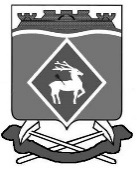 РОССИЙСКАЯ  ФЕДЕРАЦИЯРОСТОВСКАЯ ОБЛАСТЬМУНИЦИПАЛЬНОЕ ОБРАЗОВАНИЕ «БЕЛОКАЛИТВИНСКИЙ РАЙОН»АДМИНИСТРАЦИЯ БЕЛОКАЛИТВИНСКОГО РАЙОНА РАСПОРЯЖЕНИЕ01.06.2018			                      № 67                            г.  Белая КалитваО внесении изменений в распоряжение Администрации Белокалитвинского районаот 22.01.2018 № 3Руководствуясь Федеральным законом от 06.10.2003 № 131-ФЗ «Об общих принципах организации местного самоуправления в Российской Федерации», Уставом муниципального образования «Белокалитвинский район» и в связи со структурными и кадровыми изменениями в аппарате Администрации Белокалитвинского района:Внести в приложение № 1 к распоряжению Администрации Белокалитвинского района от 22.01.2018 № 3 «Об утверждении штатного расписания Администрации Белокалитвинского района на 2018 год» следующие изменения: Наименование должности «Заместитель главы Администрации района по жилищно-коммунальному хозяйству и строительству» переименовать «Заместитель главы Администрации района по строительству, промышленности, транспорту, связи». Отдел жилищно-коммунального хозяйства исключить из  подчинения заместителя главы Администрации района по строительству, промышленности, транспорту, связи.Строки штатного расписания со следующим текстом:Заменить и изложить в следующей редакции:Ввести должность «Заместитель главы Администрации района по жилищно-коммунальному хозяйству». Передать в подчинение заместителя главы Администрации Белокалитвинского района по жилищно-коммунальному хозяйству отдел жилищно-коммунального хозяйства.Штатное расписание дополнить строками следующего содержания:Исключить должность «Главный специалист по социальной сфере», создать структурное подразделение «Сектор по социальным вопросам». Ввести должность «Начальник сектора по социальным вопросам».Строки штатного расписания со следующим текстом:Заменить и изложить в следующей редакции:Исключить из общего отдела должность «Заведующий хозяйством». Создать структурное подразделение «Служба эксплуатации зданий». Ввести должность «Начальник службы эксплуатации зданий».Строки штатного расписания со следующим текстом:Заменить и изложить в следующей редакции:Строки штатного расписания со следующим текстом:Заменить и изложить в следующей редакции:Настоящее распоряжение вступает в силу со дня подписания и подлежит официальному опубликованию.Контроль за исполнением распоряжения возложить на управляющего делами Администрации Белокалитвинского района Л.Г. Василенко.Глава Администрации  района					О.А. МельниковаВерно:Управляющий   делами								Л.Г. ВасиленкоСтруктурное подразделениекодДолжность (специальность,
профессия), разряд, класс 
(категория) квалификацииКоличество штатных 
единицТарифная
ставка (оклад)
и пр., руб.Надбавки, руб.Всего в месяц, руб.
((гр.5+гр.6+гр.7+гр.8) х гр.4)Всего в месяц, руб.
((гр.5+гр.6+гр.7+гр.8) х гр.4)Всего в месяц, руб.
((гр.5+гр.6+гр.7+гр.8) х гр.4)При-ме-
чаниеЗаместитель главы 
Администрации района 
по  жилищно-коммунальному хозяйству  и строительству113 4112 011,6515 422,65Отдел 
 жилищно-коммунального 
хозяйстваНачальник отдела 110 27010 270,00Отдел 
 жилищно-коммунального 
хозяйстваГлавный специалист 18 6228 622,00Отдел 
 жилищно-коммунального 
хозяйстваВедущий специалист 47 82431 296,00Отдел 
 жилищно-коммунального 
хозяйстваСтарший инспектор 15 4565 456,00Отдел 
 жилищно-коммунального 
хозяйстваИнспектор 15 1945 194,00Отдел 
 жилищно-коммунального 
хозяйстваИтого:8ххх60 838,00Сектор реализации жилищных программНачальник сектора19 5279 527,00Сектор реализации жилищных программВедущий специалист 27 82415 648,00Сектор реализации жилищных программИнспектор 25 19410 388,00Сектор реализации жилищных программИтого:5ххх35 563,00Отдел 
архитектуры Главный архитектор113 4112 011,6515 422,65Отдел 
архитектуры Главный специалист18 6228 622,00Отдел 
архитектуры Ведущий специалист37 82423 472,00Отдел 
архитектуры Специалист первой категории16 440966,007 406,00Отдел 
архитектуры Старший инспектор 25 45610 912,00Отдел 
архитектуры Водитель1 класса, 5 разряд14 8814 881,00Отдел 
архитектуры Итого:9х2 977,65хх70 715,65Отдел 
строительства, промышленности,
транспорта, связиНачальник отдела 110 27010 270,00Отдел 
строительства, промышленности,
транспорта, связиГлавный специалист 18 6228 622,00Отдел 
строительства, промышленности,
транспорта, связиГлавный специалист по транспорту и связи 18 6228 622,00Отдел 
строительства, промышленности,
транспорта, связиВедущий специалист28 62217 244,00Отдел 
строительства, промышленности,
транспорта, связиИтого:5ххх44 758,00Структурное подразделениекодДолжность (специальность,
профессия), разряд, класс 
(категория) квалификацииКоличество штатных 
единицТарифная
ставка (оклад)
и пр., руб.Надбавки, руб.Всего в месяц, руб.
((гр.5+гр.6+гр.7+гр.8) х гр.4)Всего в месяц, руб.
((гр.5+гр.6+гр.7+гр.8) х гр.4)Всего в месяц, руб.
((гр.5+гр.6+гр.7+гр.8) х гр.4)При-ме-
чаниеЗаместитель главы 
Администрации района 
по  строительству, промышленности, транспорту, связи113 4112 011,6515 422,65Сектор реализации жилищных программНачальник сектора 19 5279 527,00Сектор реализации жилищных программВедущий специалист 27 82415 648,00Сектор реализации жилищных программИнспектор 25 19410 388,00Сектор реализации жилищных программИтого:5ххх35 563,00Отдел 
архитектуры Главный архитектор113 4112 011,6515 422,65Отдел 
архитектуры Главный специалист18 6228 622,00Отдел 
архитектуры Ведущий специалист37 82423 472,00Отдел 
архитектуры Специалист первой категории16 440966,007 406,00Отдел 
архитектуры Старший инспектор 25 45610 912,00Отдел 
архитектуры Водитель1 класса, 5 разряд14 8814 881,00Отдел 
архитектуры Итого:9х2 977,65хх70 715,65Отдел 
строительства, промышленности,
транспорта, связиНачальник отдела 110 27010 270,00Отдел 
строительства, промышленности,
транспорта, связиГлавный специалист 18 6228 622,00Отдел 
строительства, промышленности,
транспорта, связиГлавный специалист по транспорту и связи 18 6228 622,00Отдел 
строительства, промышленности,
транспорта, связиВедущий специалист28 62217 244,00Отдел 
строительства, промышленности,
транспорта, связиИтого:5ххх138945,3Структурное подразделениекодДолжность (специальность,
профессия), разряд, класс 
(категория) квалификацииКоличество штатных 
единицТарифная
ставка (оклад)
и пр., руб.Надбавки, руб.Всего в месяц, руб.
((гр.5+гр.6+гр.7+гр.8) х гр.4)Всего в месяц, руб.
((гр.5+гр.6+гр.7+гр.8) х гр.4)Всего в месяц, руб.
((гр.5+гр.6+гр.7+гр.8) х гр.4)При-ме-
чаниеЗаместитель главы 
Администрации района 
по  жилищно-коммунальному хозяйству  113 4112 011,6515422,65Отдел 
 жилищно-коммунального 
хозяйстваНачальник отдела 110 27010270,00Отдел 
 жилищно-коммунального 
хозяйстваГлавный специалист 18 6228 622,00Отдел 
 жилищно-коммунального 
хозяйстваВедущий специалист 47 82431296,00Отдел 
 жилищно-коммунального 
хозяйстваСтарший инспектор 15 4565 456,00Отдел 
 жилищно-коммунального 
хозяйстваИнспектор 15 1945 194,00Отдел 
 жилищно-коммунального 
хозяйстваИтого:8ххх60838,00Структурное подразделениекодДолжность (специальность,
профессия), разряд, класс 
(категория) квалификацииКоличество штатных 
единицТарифная
ставка (оклад)
и пр., руб.Надбавки, руб.Всего в месяц, руб.
((гр.5+гр.6+гр.7+гр.8) х гр.4)Всего в месяц, руб.
((гр.5+гр.6+гр.7+гр.8) х гр.4)Всего в месяц, руб.
((гр.5+гр.6+гр.7+гр.8) х гр.4)При-ме-
чаниеЗаместитель главы Администрации района по социальным вопросам113 4112 011,6515422,65Ведущий специалист по делам несовершеннолетних и защите их прав17 8247 824,00Главный специалист по социальной сфере18 6228 622,00Старший инспектор 15 4565 456,00Структурное подразделениекодДолжность (специальность,
профессия), разряд, класс 
(категория) квалификацииДолжность (специальность,
профессия), разряд, класс 
(категория) квалификацииКоличество штатных 
единицТарифная
ставка (оклад)
и пр., руб.Надбавки, руб.Всего в месяц, руб.
((гр.5+гр.6+гр.7+гр.8) х гр.4)Всего в месяц, руб.
((гр.5+гр.6+гр.7+гр.8) х гр.4)Всего в месяц, руб.
((гр.5+гр.6+гр.7+гр.8) х гр.4)При-ме-
чаниеЗаместитель главы Администрации района по социальным вопросам1113 4112 011,6515422,65Ведущий специалист по делам несовершеннолетних и защите их прав117 8247 824,00 Сектор по социальным вопросамНачальник сектора1195279 527,00 Сектор по социальным вопросамСтарший инспектор 115 4565 456,00 Сектор по социальным вопросамИтого:22ххх14983,00Структурное подразделениекодДолжность (специальность,
профессия), разряд, класс 
(категория) квалификацииКоличество штатных 
единицТарифная
ставка (оклад)
и пр., руб.Надбавки, руб.Всего в месяц, руб.
((гр.5+гр.6+гр.7+гр.8) х гр.4)Всего в месяц, руб.
((гр.5+гр.6+гр.7+гр.8) х гр.4)Всего в месяц, руб.
((гр.5+гр.6+гр.7+гр.8) х гр.4)При-ме-
чаниеУправляющий делами Администрации района112 4531867,9514320,95Общий отделНачальник  отдела110 27010270,00Общий отделГлавный специалист по обращениям граждан18 6221293,309 915,30Общий отделГлавный специалист 18 6228 622,00Общий отделГлавный специалист 
по кадровой работе18 6228 622,00Общий отделВедущий специалист по личному приему граждан 17 8242347,2010171,20Общий отделВедущий специалист по делопроизводству и работе с нормативными документами17 8247 824,00Общий отделИнспектор 15 1945 194,00Общий отделЗаведующий хозяйством15 4565 456,00Общий отделИтого:8х3640,50хх66074,50Обслуживающий персоналВодитель 1 класса, 5 разряд74 88134167,00Обслуживающий персоналУборщик служебных помещений, 1 разряд7,53 88029100,00Обслуживающий персоналРабочий по обслуживанию
здания, 3 разряд14 3464 346,00Итого:15,5ххх67613,00Структурное подразделениекодДолжность (специальность,
профессия), разряд, класс 
(категория) квалификацииКоличество штатных 
единицТарифная
ставка (оклад)
и пр., руб.Надбавки, руб.Всего в месяц, руб.
((гр.5+гр.6+гр.7+гр.8) х гр.4)Всего в месяц, руб.
((гр.5+гр.6+гр.7+гр.8) х гр.4)Всего в месяц, руб.
((гр.5+гр.6+гр.7+гр.8) х гр.4)При-ме-
чаниеУправляющий делами Администрации района112 4531867,9514320,95Общий отделНачальник  отдела110 27010270,00Общий отделГлавный специалист по обращениям граждан18 6221293,309 915,30Общий отделГлавный специалист 18 6228 622,00Общий отделГлавный специалист 
по кадровой работе18 6228 622,00Общий отделВедущий специалист по личному приему граждан 17 8242347,2010171,20Общий отделВедущий специалист по делопроизводству и работе с нормативными документами17 8247 824,00Общий отделИнспектор 15 1945 194,00Общий отделИтого:7х3640,50хх60618,50Служба эксплуатации зданийНачальник службы эксплуатации зданий16625хх6625,00Служба эксплуатации зданийУборщик служебных помещений, 1 разряд7,53 88029100,00Служба эксплуатации зданийРабочий по обслуживанию
здания, 3 разряд14 3464 346,00Служба эксплуатации зданийИтого:9,5ххх40071,00Обслуживающий персоналВодитель 1 класса, 5 разряд74 88134167,00Структурное подразделениекодДолжность (специальность,
профессия), разряд, класс 
(категория) квалификацииКоличество штатных 
единицТарифная
ставка (оклад)
и пр., руб.Надбавки, руб.Всего в месяц, руб.
((гр.5+гр.6+гр.7+гр.8) х гр.4)Всего в месяц, руб.
((гр.5+гр.6+гр.7+гр.8) х гр.4)Всего в месяц, руб.
((гр.5+гр.6+гр.7+гр.8) х гр.4)При-ме-
чаниеОтдел сельского хозяйства, продовольствия и защиты окружающей средыНачальник отдела сельского хозяйства, продовольствия и защиты окружающей среды110 27010 270,00Структурное подразделениекодДолжность (специальность,
профессия), разряд, класс 
(категория) квалификацииДолжность (специальность,
профессия), разряд, класс 
(категория) квалификацииКоличество штатных 
единицТарифная
ставка (оклад)
и пр., руб.Тарифная
ставка (оклад)
и пр., руб.Надбавки, руб.Надбавки, руб.Всего в месяц, руб.
((гр.5+гр.6+гр.7+гр.8) х гр.4)Всего в месяц, руб.
((гр.5+гр.6+гр.7+гр.8) х гр.4)Всего в месяц, руб.
((гр.5+гр.6+гр.7+гр.8) х гр.4)Всего в месяц, руб.
((гр.5+гр.6+гр.7+гр.8) х гр.4)Всего в месяц, руб.
((гр.5+гр.6+гр.7+гр.8) х гр.4)При-ме-
чаниеОтдел сельского хозяйства, продовольствия и защиты окружающей средыНачальник отдела сельского хозяйства, продовольствия и защиты окружающей средыНачальник отдела сельского хозяйства, продовольствия и защиты окружающей среды110 27010 2701540,50 1540,50 11810,5011810,50Всего:Всего:116,5ххх43901,7043901,70ххххх944401,70944401,70В том числе:В том числе:Муниципальные служащиеМуниципальные служащие7843901,7043901,70753065,70753065,70       из них за счет областных 
субвенций       из них за счет областных 
субвенций649338,0049338,00       за счет передачи полномочий       за счет передачи полномочий6966,00966,0047263,0047263,00Технические работникиТехнические работники210,000,00113961,00113961,00Обслуживающий персоналОбслуживающий персонал17,577 375,0077 375,00      из них водители      из них водители943 929,0043 929,00